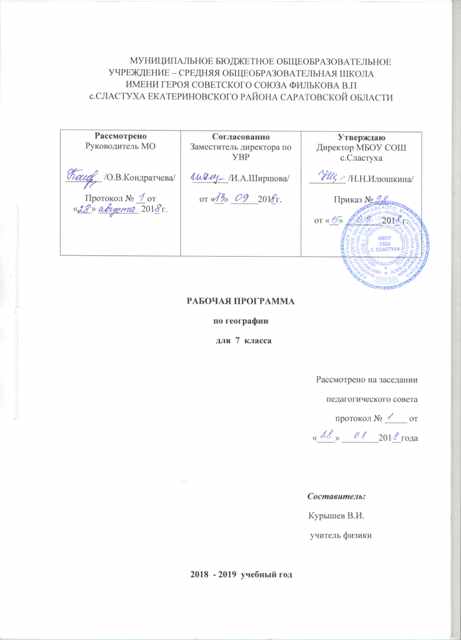                  МУНИЦИПАЛЬНОЕ БЮДЖЕТНОЕ ОБЩЕОБРАЗОВАТЕЛЬНОЕ УЧРЕЖДЕНИЕ – СРЕДНЯЯ ОБЩЕОБРАЗОВАТЕЛЬНАЯ ШКОЛА                          ИМЕНИ ГЕРОЯ СОВЕТСКОГО СОЮЗА ФИЛЬКОВА В.П                                с.СЛАСТУХА ЕКАТЕРИНОВСКОГО РАЙОНА САРАТОВСКОЙ ОБЛАСТИ РАБОЧАЯ ПРОГРАММА  по географиидля  7  класса                                                                                    Составитель:                                                                                    Курышев В.И.                                                                                          учитель физики 2018  - 2019  учебный годОглавление Пояснительная записка – 3Тематическое планирование – 9Календарно-тематическое планирование – 10УМК - 13Пояснительная записка	Рабочая программа по географии для 7 класса  составлена в соответствие «Сборника нормативных документов. География» (Федеральный компонент Государственного стандарта) составитель Э.Д. Днепров, А.Г. Аркадьев. – М.: Дрофа, 2007.; и на основе Николина В.В., Алексеев А. И., Липкина Е.К.  География. Программы общеобразовательных учреждений 6-9, 10-11 классы. Предметная линия учебников "Полярная звезда". 5-9 классы: пособие для учителей общеобразоват. учреждений. -  Москва "Просвещение", 2010.	2.) Цель изучения географии 7 класса – развитие у обучающихся глобальных и региональных представлений о природе Земли, о людях, её населяющих, об их хозяйственной деятельности, особенностях жизни и различных природных условиях.	Задачи изучения географии 7 класса:способствовать формированию географического мышления обучающихся, развитию свободно и творчески мыслящей личности;формировать у обучающихся представление о целостности окружающего мира при его территориальном многообразии, сложных проблемах, встающих перед человечеством, имеющих свои специфические особенности в разных странах;служить одной из основ формирования духовности, воспитания патриотизма, интернационализма, будущих граждан России, уважения их к культуре, истории не только своей Родины, но и других стран и народов, экономического и эстетического воспитания;способствовать формированию картографической грамотности.	При обучении обучающихся используются следующие методы: исследовательский, проблемный, репродуктивный и др.; формы уроков: лекции, деловая игра, семинар, практические работы и т. д.; приемы: работа с терминологией, разминка, отгадывание кроссвордов, работа с контурными картами,  работы с учебником, составление опорных схем, таблиц и т.д. 	Требования к уровню подготовки обучающихся 7 класса:Называть (показывать):основные географические объекты, изучаемые в курсе;состав географической оболочки, источники энергии процессов, происходящих в ГО, зональные комплексы ГО. Закономерности отдельных геосфер планеты, основные свойства, закономерности ГО;отличия материковой коры от океанической; крупные литосферные плиты, платформы, складчатые области, сейсмические пояса, области вулканизма;климатообразующие факторы, климатические пояса, основные типы воздушных масс, области пассатов, муссонов, западного переноса воздуха;океаны, моря, заливы, проливы, основные течения; ресурсы океанов, районы добычи полезных ископаемых и других ресурсов, природные пояса, виды хозяйственной деятельности человека в океанах, примеры антропогенных изменений в природе океанов, меры по охране вод, крупнейшие порты;предполагаемые пути расселения человека по материкам и основные районы повышенной плотности населения на Земле, крупнейшие народы Земли, виды хозяйственной деятельности людей, крупнейшие страны континентов и их столицы;в результате изучения материков: имена путешественников и исследователей континента и результаты их работы; крупные объекты береговой линии; крупные формы рельефа, месторождения полезных ископаемых; климатообразующие факторы, преобладающие воздушные массы, климатические пояса, важнейшие реки и озера, источники питания рек, размещение на материке природных зон, характерные представители растительности и животного мира основных природных зон континентов;районы повышенной плотности размещения населения на материках, крупнейшие народы, ареалы их распространения; крупные регионы материка, различающиеся природными особенностями и хозяйственной деятельностью населения; страны, входящие в состав региона, а также крупнейшие по площади и населению страны, природные богатства стран, основные виды хозяйственной деятельности населения стран, столицы государств, крупнейшие заповедники и национальные парки материков, меры по охране природы континентов; в Океании наиболее крупные острова и архипелаги.Определять:географическое положение материка (океана), координаты крайних точек, протяженность материка севера на юг и с запада на восток в градусной мере и километрах; географическое положение крупных островов и архипелагов  Океании;географическое положение страны и её столицы; по картам различного содержания особенности природы регионов и отдельных стран, их природные богатства, особенности размещения и состав населения; степень благоприятности природных условий для жизни людей в стране;по климатическим картам распределение на поверхности Земли температур и осадков.3.Описывать:по схемам круговороты вещества, схему строения ПК;особенности географического положения материка в сравнении с другими материками; особенности крупных форм рельефа, климат отдельных территорий, реку (по выбору); географическое положение природных зон, смену высотных поясов в горах, компоненты природных зон (по  выбору); по картам  одну из стран ( по выбору); один из регионов ( по выбору);  природу одного из островов Океании( по выбору).4.Объяснять:существенные признаки понятий «платформа», «рельеф», «воздушная масса», «пассаты», «географическая оболочка», «природный комплекс», «природная зона», «широтная зональность», «высотная поясность», «географическое положение материка», «режим реки»;причины географической зональности, целостности, ритмичности процессов в ГО;значение природных богатств для человечества, влияние природы на условия жизни людей, причины изменений природы под воздействием хозяйственной деятельности, необходимость международного сотрудничества в использовании природных богатств и в деле охраны природы;роль океана в жизни Земли, свойства вод, образовании течений, различия свойств водных масс океана;особенности рельефа дна океанов, образование течений, различия свойств водных масс океана;особенности рельефа дна океанов, образование течений и их влияние на природу прилегающей суши, различия в природе отдельных частей каждого из океанов;влияние географического положения на особенности природы континента (океана);образование и размещение крупных форм рельефа Земли;влияние климата на жизнь, быт, хозяйственную деятельность человека, свойства основных типов воздушных масс, причины возникновения областей повышенного и пониженного давления воздуха, причины неравномерного распределения осадков на Земле;влияние освещенности на ритмы в природе, причины зональной и азональной дифференциации природных комплексов и всей ГО в целом;размещение крупных форм рельефа и месторождений полезных ископаемых на материках в зависимости от строения земной коры;причины формирования типов климата на континенте, особенности питания и режима рек, особенности растительности и животного мира природных зон;причины размещения отдельных зон, различия в почвах, растительности и животном мире природных зон. Причины антропогенных изменений в природных зонах;особенности хозяйственной деятельности населения, а также изменение природы континента под влиянием деятельности человека;причины опасных природных явлений.      Программа рассчитана на 68 часов, 2 часа в неделю, запланированных практических работ 28.Часы резервного времени распределены дополнительно на темы:материки и  страны  - 8 часовКритерии и нормы оценки ЗУН обучающихсяОценка устных ответов учащихся:Оценка «5» ставится в том случае, если учащийся показывает верное понимание физической сущности рассматриваемых явлений и закономерностей, законов, теорий, дает точное определение и истолкование основных понятий, законов, теорий, правильно выполняет графики, схемы. Заполняет контурные карты, строит ответ по собственному плану, сопровождает рассказ новыми примерами, умеет применить знания в новой ситуации при выполнении практических заданий, может установить связь между изучаемым и ранее изученным материалом по курсу географии, а также, усвоенным при изучении других предметов.Оценка «4» ставится, если ответ учащегося удовлетворяет основным требованиям к ответу на оценку «5»,но дан без использования собственного плана, новых примеров, без применения знаний в новой ситуации, без использования связей с ранее изученным материалом. Если учащийся допустил одну ошибку или не более двух недочетов и может их исправить самостоятельно или с небольшой помощью учителя.Оценка «3» ставится, если ученик правильно понимает сущность рассматриваемых явлений и закономерностей, но в ответе имеются отдельные пробелыВ усвоении вопросов курса географии, не препятствующие дальнейшему усвоению программного материала, умеет применять полученные знания, допустил не более одной грубой ошибки и двух недочетов, одной негрубой ошибки и трех недочетов, допустил четыре или пять недочетов.Оценка «2» ставится, если учащийся не овладел основными знаниями и умениями в соответствии с требованиями программы и допустил больше ошибок и недочетов, чем необходимо для оценки «3»Оценка «1» не ставится Оценка письменных контрольных работ(тестовых работ)Оценка «5» ставится за работу, выполненную полностью без ошибок и недочетовОценка «4» ставится за работу, выполненную полностью, но при наличии в ней не более одной негрубой ошибки и одного недочета, не более трех недочетовОценка «3» ставится, если ученик правильно выполнил не менее 2/3 всей работы или допустил не более одной грубой ошибки и двух недочетов, не более одной грубой и одной негрубой ошибки, не более трех негрубых ошибок, одной негрубой ошибки и трех недочетов, при наличии четырех-пяти недочетовОценка «2» ставится, если число ошибок и недочетов превысило норму для оценки «3» ил правильно выполнено менее 2/3 всей работыОценка «1»не ставитсяОценка практических работОценка «5» ставится, если учащийся выполнил работу в полном объеме, самостоятельно, сделал выводы, правильно и аккуратноОценка «4» ставится, если выполнены требования к оценке «5»,но были допущены два-три недочета, не более одной негрубой ошибки и одного недочетаОценка «3» ставится, если работа выполнена не полностью, но объем выполненной части таков, что позволяет получить правильны результат и вывод.Оценка «2» ставится, если работа выполнена не полностью, объем выполненной части работы не позволяет сделать правильных выводовОценка «1»не ставитсяОценка работ, выполненных по контурной картеОценка «5» ставится в том случае, если контурная карта заполнена аккуратно и правильно. Все географические объекты обозначены, верно. Контурная карта сдана на проверку своевременноОценка «4» ставится в том случае, если контурная карта в целом была заполнена правильно и аккуратно, но есть небольшие помарки или не указано местоположение 2-3 объектовОценка «3» ставится в том случае, если контурная карта имеет ряд недостатков,но правильно указаны основные географические объектыОценка «2» ставится в том случае, если контурная карта заполнена не верно, либо ученик не сдал ее на проверку учителюТематическое планирование курса «Географии. Страны и континенты» 7 классКоличество часов в неделю -2ч.Количество часов в год-68ч.Календарно-тематическое планирование  программы по «Географии. Страны и континенты» 7 класс Использованная литература1. География. Страны и континенты: Учебник  7 класс: учеб. для общеобразовательных  учреждений под ред. Алексеева, М: Просвещение. – М.: Просвещение,2010.2. География: 7 класс: Мой тренажер: Пособие для учащихся общеобразовательных учреждений. Автор: Николина В.В. М: Просвещение. 3. Атлас по географии материков и океанов для 7 класса.Литература для учителя:1. Географическая картина мира: в 2 кн. кн. II: Региональная характеристика мира. - М.: Дрофа,2004.2.Контрольно-измерительные материалы. География : 7 класс / Е.А. Жижина. – М.: ВАКО, 2012.4. География в таблицах. 6-10 кл.: справочное пособие/ В.В. Климанов. М.: Дрофа, 2006.5. Беловолова Е.А. Формирование ключевых компетенций на уроках географии: 6-9 классы: методическое пособие / Е.А. Беловолова. - М.: Вентана-Граф, 2010.6. Гусева Е.Е. География : 7 класс : "Конструктор" текущего контроля: пособие для учителя / Е.Е. Гусева; Рос. акад. наук, Рос. акад. образования, из-во "Просвещение". - М.: Просвещение,2008.7. Махов С.И. География. Поурочные разработки. 7 класс : пособие для учителей общеобразоват. учреждений / С.И. Махов, И.П. Махова. - М.: Просвещение,2009.Рассмотрено Руководитель МО________ /О.В.Кондратчева/Протокол № __ от«___» _________ 201_ г.Согласованно Заместитель директора по УВР________/И.А.Ширшова/ от «__» ______201_г.УтверждаюДиректор МБОУ СОШс.Сластуха________ /Н.Н.Илюшкина/Приказ № ___от «__» ________201_ г.№ п/пСодержаниеКоличество часовКоличество часов№ п/пСодержаниеВсегоПрактическая работа1Тема 1. Введение312Тема 2. Население Земли 523Тема 3. Природа Земли 1444Тема 4. Природные комплексы и регионы 525Тема 5. Материки и страны 41186Итого:6828№Тема  урокаКоличество часовДатаДатаДатаДатаДатаПримечание №Тема  урокаКоличество часовпланпланпланплан фактПримечание Тема 1. Введение 3 чТема 1. Введение 3 чТема 1. Введение 3 чТема 1. Введение 3 чТема 1. Введение 3 чТема 1. Введение 3 чТема 1. Введение 3 чТема 1. Введение 3 чТема 1. Введение 3 чКак мы будем изучать географию в 7 классе13.093.093.09Учимся с "Полярной звездой" (1)17.097.097.09Географические карты110.0910.0910.09Тема 2.Население Земли 5чТема 2.Население Земли 5чТема 2.Население Земли 5чТема 2.Население Земли 5чТема 2.Население Земли 5чТема 2.Население Земли 5чТема 2.Население Земли 5чТема 2.Население Земли 5чТема 2.Население Земли 5чНароды, языки и религии 114.0914.0914.09Города и сельские поселения117.0917.0917.09Учимся с "Полярной звездой" (2)121.0921.0921.09Страны мира124.0924.0924.09Тестирование по теме « Население Земли».128.0928.0928.0928.0928.09Тема 3.  Природа Земли 14чТема 3.  Природа Земли 14чТема 3.  Природа Земли 14чТема 3.  Природа Земли 14чТема 3.  Природа Земли 14чТема 3.  Природа Земли 14чТема 3.  Природа Земли 14чТема 3.  Природа Земли 14чТема 3.  Природа Земли 14чРазвитие земной коры11.101.105.105.105.10Земная кора на карте15.105.108.108.108.10Природные ресурсы земной коры18.108.108.108.108.10Температура воздуха на разных широтах112.1012.1012.1012.1012.10Давление воздуха и осадки на разных широтах115.1015.1019.1019.1019.10Общая циркуляция атмосферы119.1019.1022.1022.1022.10Климатические пояса и области Земли122.1022.1026.1026.1026.10Климатические диаграммы126.1026.10Океанические течения19.119.11Реки и озера Земли112.1112.11Учимся с "Полярной звездой" (3). Поиск информации в интернете116.1116.11Растительный и животный мир Земли119.1119.11Почвы123.1123.11Контрольная работа по теме «Природа Земли»126.1126.1126.11Тема 4. Природные комплексы и регионы 5чТема 4. Природные комплексы и регионы 5чТема 4. Природные комплексы и регионы 5чТема 4. Природные комплексы и регионы 5чТема 4. Природные комплексы и регионы 5чТема 4. Природные комплексы и регионы 5чТема 4. Природные комплексы и регионы 5чТема 4. Природные комплексы и регионы 5чТема 4. Природные комплексы и регионы 5чПриродные зоны Земли130.1130.11Тихий и Северный Ледовитый океаны13.123.12Атлантический и Индийский океаны17.12.7.12.Материки как крупные природные комплексы Земли110.1210.12Деление Земли и мира на части114.1214.12Тема 5. Материки и страны 42чТема 5. Материки и страны 42чТема 5. Материки и страны 42чТема 5. Материки и страны 42чТема 5. Материки и страны 42чТема 5. Материки и страны 42чТема 5. Материки и страны 42чТема 5. Материки и страны 42чТема 5. Материки и страны 42чАфрика: образ материка117.12Практическая работа1Африка в мире121.12Африка: путешествие (1)124.12Африка: путешествие (2)111.01Многообразие стран Африки. Египет114.01Тест по теме "Африка".Учимся с «Полярной звездой» (4)118.01Австралия: образ материка121.01Австралия: путешествие125.01Антарктида11.02Южная Америка: образ материка (1)14.02Южная Америка: образ материка (2)18.02Латинская Америка в мире111.02Южная Америка: путешествие (1)115.02Южная Америка: путешествие (2)118.02Бразилия. Тест по теме "Южная Америка"122.02Северная Америка: образ материка125.02Практическая работа11.03Англо-Саксонская Америка14.03Северная Америка: путешествие (1)17.03Северная Америка: путешествие (2)111.03Соединенные Штаты Америки. Тест по теме "Северная Америка"115.03Особенности географического положения Евразии118.03Евразия: образ материка (1) 122.03Евразия: образ материка (2)15.04Европа в мире18.04Европа: путешествие (1)112.04Европа: путешествие (2)115.04Германия119.04Франция122.04Великобритания127.04Азия в мире129.04Азия: путешествие (1)13.05Азия: путешествие (2)16.05Китай110.05Индия113.05Практическая работа117.05Россия в мире120.05Итоговый тест по курсу «Страны и континенты»124.05 Учимся с "Полярной звездой" (5)»124.05Резерв.1